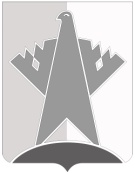 ПРЕДСЕДАТЕЛЬ ДУМЫ СУРГУТСКОГО РАЙОНАХАНТЫ-МАНСИЙСКОГО АВТОНОМНОГО ОКРУГА – ЮГРЫПОСТАНОВЛЕНИЕ29 марта 2023 года								                                     № 09                                                                               г. СургутВнести в постановление председателя Думы Сургутского района                                     от 17 марта 2023 года № 07 «О проведении депутатских слушаний» следующее изменение:в части 1 постановления слова «21 апреля 2023 года» заменить словами «20 апреля 2023 года».И.п. председателя Думы Сургутского района                 	                             	                   Д.Н. ПлотниковО внесении изменения в постановление председателя Думы Сургутского района от 17 марта 2023 года № 07 «О проведении депутатских слушаний»